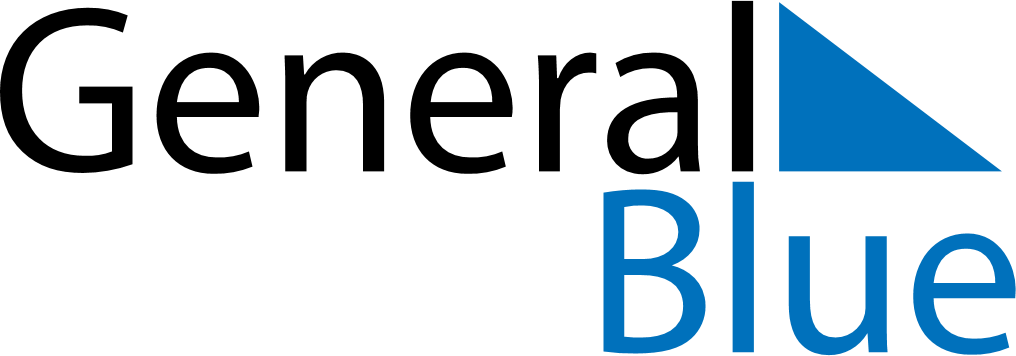 July 2027July 2027July 2027United StatesUnited StatesMONTUEWEDTHUFRISATSUN1234Independence Day567891011Independence Day (substitute day)1213141516171819202122232425262728293031